MO-886-0739/ IM-68											Rev 05/2017MISSOURI DEPARTMENT OF SOCIAL SERVICES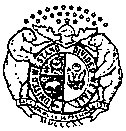 FAMILY SUPPORT DIVISIONVISUAL DISABILITY EXAMINATION REPORTMISSOURI DEPARTMENT OF SOCIAL SERVICESFAMILY SUPPORT DIVISIONVISUAL DISABILITY EXAMINATION REPORTMISSOURI DEPARTMENT OF SOCIAL SERVICESFAMILY SUPPORT DIVISIONVISUAL DISABILITY EXAMINATION REPORTMISSOURI DEPARTMENT OF SOCIAL SERVICESFAMILY SUPPORT DIVISIONVISUAL DISABILITY EXAMINATION REPORTMISSOURI DEPARTMENT OF SOCIAL SERVICESFAMILY SUPPORT DIVISIONVISUAL DISABILITY EXAMINATION REPORTMISSOURI DEPARTMENT OF SOCIAL SERVICESFAMILY SUPPORT DIVISIONVISUAL DISABILITY EXAMINATION REPORTMISSOURI DEPARTMENT OF SOCIAL SERVICESFAMILY SUPPORT DIVISIONVISUAL DISABILITY EXAMINATION REPORTMISSOURI DEPARTMENT OF SOCIAL SERVICESFAMILY SUPPORT DIVISIONVISUAL DISABILITY EXAMINATION REPORTMISSOURI DEPARTMENT OF SOCIAL SERVICESFAMILY SUPPORT DIVISIONVISUAL DISABILITY EXAMINATION REPORTMISSOURI DEPARTMENT OF SOCIAL SERVICESFAMILY SUPPORT DIVISIONVISUAL DISABILITY EXAMINATION REPORTMISSOURI DEPARTMENT OF SOCIAL SERVICESFAMILY SUPPORT DIVISIONVISUAL DISABILITY EXAMINATION REPORTMISSOURI DEPARTMENT OF SOCIAL SERVICESFAMILY SUPPORT DIVISIONVISUAL DISABILITY EXAMINATION REPORTMISSOURI DEPARTMENT OF SOCIAL SERVICESFAMILY SUPPORT DIVISIONVISUAL DISABILITY EXAMINATION REPORTMISSOURI DEPARTMENT OF SOCIAL SERVICESFAMILY SUPPORT DIVISIONVISUAL DISABILITY EXAMINATION REPORTMISSOURI DEPARTMENT OF SOCIAL SERVICESFAMILY SUPPORT DIVISIONVISUAL DISABILITY EXAMINATION REPORTMISSOURI DEPARTMENT OF SOCIAL SERVICESFAMILY SUPPORT DIVISIONVISUAL DISABILITY EXAMINATION REPORTMISSOURI DEPARTMENT OF SOCIAL SERVICESFAMILY SUPPORT DIVISIONVISUAL DISABILITY EXAMINATION REPORTMISSOURI DEPARTMENT OF SOCIAL SERVICESFAMILY SUPPORT DIVISIONVISUAL DISABILITY EXAMINATION REPORTMISSOURI DEPARTMENT OF SOCIAL SERVICESFAMILY SUPPORT DIVISIONVISUAL DISABILITY EXAMINATION REPORTMISSOURI DEPARTMENT OF SOCIAL SERVICESFAMILY SUPPORT DIVISIONVISUAL DISABILITY EXAMINATION REPORTMISSOURI DEPARTMENT OF SOCIAL SERVICESFAMILY SUPPORT DIVISIONVISUAL DISABILITY EXAMINATION REPORTMISSOURI DEPARTMENT OF SOCIAL SERVICESFAMILY SUPPORT DIVISIONVISUAL DISABILITY EXAMINATION REPORTMISSOURI DEPARTMENT OF SOCIAL SERVICESFAMILY SUPPORT DIVISIONVISUAL DISABILITY EXAMINATION REPORTMISSOURI DEPARTMENT OF SOCIAL SERVICESFAMILY SUPPORT DIVISIONVISUAL DISABILITY EXAMINATION REPORTMISSOURI DEPARTMENT OF SOCIAL SERVICESFAMILY SUPPORT DIVISIONVISUAL DISABILITY EXAMINATION REPORTMISSOURI DEPARTMENT OF SOCIAL SERVICESFAMILY SUPPORT DIVISIONVISUAL DISABILITY EXAMINATION REPORTMISSOURI DEPARTMENT OF SOCIAL SERVICESFAMILY SUPPORT DIVISIONVISUAL DISABILITY EXAMINATION REPORTMISSOURI DEPARTMENT OF SOCIAL SERVICESFAMILY SUPPORT DIVISIONVISUAL DISABILITY EXAMINATION REPORTMISSOURI DEPARTMENT OF SOCIAL SERVICESFAMILY SUPPORT DIVISIONVISUAL DISABILITY EXAMINATION REPORTMISSOURI DEPARTMENT OF SOCIAL SERVICESFAMILY SUPPORT DIVISIONVISUAL DISABILITY EXAMINATION REPORTMISSOURI DEPARTMENT OF SOCIAL SERVICESFAMILY SUPPORT DIVISIONVISUAL DISABILITY EXAMINATION REPORTMISSOURI DEPARTMENT OF SOCIAL SERVICESFAMILY SUPPORT DIVISIONVISUAL DISABILITY EXAMINATION REPORTMISSOURI DEPARTMENT OF SOCIAL SERVICESFAMILY SUPPORT DIVISIONVISUAL DISABILITY EXAMINATION REPORTMISSOURI DEPARTMENT OF SOCIAL SERVICESFAMILY SUPPORT DIVISIONVISUAL DISABILITY EXAMINATION REPORTMISSOURI DEPARTMENT OF SOCIAL SERVICESFAMILY SUPPORT DIVISIONVISUAL DISABILITY EXAMINATION REPORTMISSOURI DEPARTMENT OF SOCIAL SERVICESFAMILY SUPPORT DIVISIONVISUAL DISABILITY EXAMINATION REPORTMISSOURI DEPARTMENT OF SOCIAL SERVICESFAMILY SUPPORT DIVISIONVISUAL DISABILITY EXAMINATION REPORTINDIVIDUAL NAME (FIRST)INDIVIDUAL NAME (FIRST)INDIVIDUAL NAME (FIRST)INDIVIDUAL NAME (FIRST)INDIVIDUAL NAME (FIRST)INDIVIDUAL NAME (FIRST)INDIVIDUAL NAME (FIRST)INDIVIDUAL NAME (FIRST)INDIVIDUAL NAME (FIRST)INDIVIDUAL NAME (FIRST)INDIVIDUAL NAME (FIRST)INDIVIDUAL NAME (FIRST)(MIDDLE)(MIDDLE)(MIDDLE)(MIDDLE)(MIDDLE)(LAST)(LAST)(LAST)(LAST)(LAST)(LAST)(LAST)(LAST)(LAST)DCNDCNDCNDATE OF BIRTHDATE OF BIRTHDATE OF BIRTHDATE OF BIRTHDATE OF APPLICATION/ REDETERMINATIONDATE OF APPLICATION/ REDETERMINATIONDATE OF APPLICATION/ REDETERMINATIONDATE OF APPLICATION/ REDETERMINATIONADDRESSADDRESSADDRESSADDRESSADDRESSADDRESSADDRESSADDRESSADDRESSADDRESSADDRESSADDRESSADDRESSADDRESSADDRESSADDRESSADDRESSADDRESSADDRESSADDRESSADDRESSADDRESSADDRESSPHONE NUMBERPHONE NUMBERPHONE NUMBERPHONE NUMBERPHONE NUMBERPHONE NUMBERPHONE NUMBERPHONE NUMBERPHONE NUMBERPHONE NUMBERPHONE NUMBERPHONE NUMBERPHONE NUMBERPHONE NUMBEREXAMINER: COMPLETE THIS SIDE OF FORM ONLYEXAMINER: COMPLETE THIS SIDE OF FORM ONLYEXAMINER: COMPLETE THIS SIDE OF FORM ONLYEXAMINER: COMPLETE THIS SIDE OF FORM ONLYEXAMINER: COMPLETE THIS SIDE OF FORM ONLYEXAMINER: COMPLETE THIS SIDE OF FORM ONLYEXAMINER: COMPLETE THIS SIDE OF FORM ONLYEXAMINER: COMPLETE THIS SIDE OF FORM ONLYEXAMINER: COMPLETE THIS SIDE OF FORM ONLYEXAMINER: COMPLETE THIS SIDE OF FORM ONLYEXAMINER: COMPLETE THIS SIDE OF FORM ONLYEXAMINER: COMPLETE THIS SIDE OF FORM ONLYEXAMINER: COMPLETE THIS SIDE OF FORM ONLYEXAMINER: COMPLETE THIS SIDE OF FORM ONLYEXAMINER: COMPLETE THIS SIDE OF FORM ONLYEXAMINER: COMPLETE THIS SIDE OF FORM ONLYEXAMINER: COMPLETE THIS SIDE OF FORM ONLYEXAMINER: COMPLETE THIS SIDE OF FORM ONLYEXAMINER: COMPLETE THIS SIDE OF FORM ONLYEXAMINER: COMPLETE THIS SIDE OF FORM ONLYEXAMINER: COMPLETE THIS SIDE OF FORM ONLYEXAMINER: COMPLETE THIS SIDE OF FORM ONLYEXAMINER: COMPLETE THIS SIDE OF FORM ONLYEXAMINER: COMPLETE THIS SIDE OF FORM ONLYEXAMINER: COMPLETE THIS SIDE OF FORM ONLYEXAMINER: COMPLETE THIS SIDE OF FORM ONLYEXAMINER: COMPLETE THIS SIDE OF FORM ONLYEXAMINER: COMPLETE THIS SIDE OF FORM ONLYEXAMINER: COMPLETE THIS SIDE OF FORM ONLYEXAMINER: COMPLETE THIS SIDE OF FORM ONLYEXAMINER: COMPLETE THIS SIDE OF FORM ONLYEXAMINER: COMPLETE THIS SIDE OF FORM ONLYEXAMINER: COMPLETE THIS SIDE OF FORM ONLYEXAMINER: COMPLETE THIS SIDE OF FORM ONLYEXAMINER: COMPLETE THIS SIDE OF FORM ONLYEXAMINER: COMPLETE THIS SIDE OF FORM ONLYEXAMINER: COMPLETE THIS SIDE OF FORM ONLYVISUAL ACUITYVISUAL ACUITYVISUAL ACUITYVISUAL ACUITYVISUAL ACUITYVISUAL ACUITYVISUAL ACUITYVISUAL ACUITYVISUAL ACUITYVISUAL ACUITYVISUAL ACUITYVISUAL ACUITYVISUAL ACUITYVISUAL ACUITYVISUAL ACUITYVISUAL ACUITYVISUAL ACUITYVISUAL ACUITYVISUAL ACUITYIOPIOPIOPIOPCOLOR VISIONCOLOR VISIONCOLOR VISIONCOLOR VISIONCOLOR VISIONCOLOR VISIONCOLOR VISIONBINOCULAR VISIONBINOCULAR VISIONBINOCULAR VISIONBINOCULAR VISIONBINOCULAR VISIONBINOCULAR VISIONBINOCULAR VISIONNEARNEARNEARNEARNEARNEARNEARNEARNEARDISTANCEDISTANCEDISTANCEDISTANCEDISTANCEDISTANCEDISTANCEDISTANCEDISTANCEDISTANCEIOPIOPIOPIOPPRESENTPRESENTPRESENTPRESENTABSENTABSENTABSENTBEST CORRECTEDBEST CORRECTEDBEST CORRECTEDBEST CORRECTEDBEST CORRECTEDBEST CORRECTEDBEST CORRECTEDBEST CORRECTEDBEST CORRECTEDBEST CORRECTEDBEST CORRECTEDBEST CORRECTEDBEST CORRECTEDBEST CORRECTEDBEST CORRECTEDBEST CORRECTEDBEST CORRECTEDBEST CORRECTEDBEST CORRECTEDDOES PATIENT HAVEDOES PATIENT HAVEDOES PATIENT HAVEDOES PATIENT HAVEDOES PATIENT HAVEDOES PATIENT HAVEDOES PATIENT HAVEBEST CORRECTEDBEST CORRECTEDBEST CORRECTEDBEST CORRECTEDBEST CORRECTEDBEST CORRECTEDBEST CORRECTEDBEST CORRECTEDBEST CORRECTEDBEST CORRECTEDBEST CORRECTEDBEST CORRECTEDBEST CORRECTEDBEST CORRECTEDBEST CORRECTEDBEST CORRECTEDBEST CORRECTEDBEST CORRECTEDBEST CORRECTEDBINOCULAR VISION?BINOCULAR VISION?BINOCULAR VISION?BINOCULAR VISION?BINOCULAR VISION?BINOCULAR VISION?BINOCULAR VISION?ODODODODODODODODODYESYESNOOSOSOSOSOSOSOSOSOSRIGHT EYERIGHT EYERIGHT EYERIGHT EYERIGHT EYERIGHT EYERIGHT EYERIGHT EYERIGHT EYERIGHT EYERIGHT EYERIGHT EYERIGHT EYERIGHT EYERIGHT EYERIGHT EYERIGHT EYERIGHT EYERIGHT EYERIGHT EYERIGHT EYERIGHT EYELEFT EYELEFT EYELEFT EYELEFT EYELEFT EYELEFT EYELEFT EYELEFT EYELEFT EYELEFT EYELEFT EYELEFT EYELEFT EYEDIAGNOSISDIAGNOSISDIAGNOSISDIAGNOSISDIAGNOSISDIAGNOSISDIAGNOSISDIAGNOSISDIAGNOSISDIAGNOSISDIAGNOSISDIAGNOSISDIAGNOSISDIAGNOSISDIAGNOSISDIAGNOSISDIAGNOSISDIAGNOSISDIAGNOSISDIAGNOSISDIAGNOSISDIAGNOSISDIAGNOSISDIAGNOSISDIAGNOSISDIAGNOSISDIAGNOSISDIAGNOSISDIAGNOSISDIAGNOSISDIAGNOSISDIAGNOSISDIAGNOSISDIAGNOSISDIAGNOSIS1)1)1)1)1)1)1)1)1)1)1)1)1)1)1)1)1)1)1)1)1)1)1)1)1)1)1)1)1)1)1)1)1)1)1)2)2)2)2)2)2)2)2)2)2)2)2)2)2)2)2)2)2)2)2)2)2)2)2)2)2)2)2)2)2)2)2)2)2)2)3)3)3)3)3)3)3)3)3)3)3)3)3)3)3)3)3)3)3)3)3)3)3)3)3)3)3)3)3)3)3)3)3)3)3)CONDITION (CHECK ALL THAT APPLY)    (IF ONLY APPLICABLE TO ONE EYE, NOTE WHICH SPECIFIC EYE)CONDITION (CHECK ALL THAT APPLY)    (IF ONLY APPLICABLE TO ONE EYE, NOTE WHICH SPECIFIC EYE)CONDITION (CHECK ALL THAT APPLY)    (IF ONLY APPLICABLE TO ONE EYE, NOTE WHICH SPECIFIC EYE)CONDITION (CHECK ALL THAT APPLY)    (IF ONLY APPLICABLE TO ONE EYE, NOTE WHICH SPECIFIC EYE)CONDITION (CHECK ALL THAT APPLY)    (IF ONLY APPLICABLE TO ONE EYE, NOTE WHICH SPECIFIC EYE)CONDITION (CHECK ALL THAT APPLY)    (IF ONLY APPLICABLE TO ONE EYE, NOTE WHICH SPECIFIC EYE)CONDITION (CHECK ALL THAT APPLY)    (IF ONLY APPLICABLE TO ONE EYE, NOTE WHICH SPECIFIC EYE)CONDITION (CHECK ALL THAT APPLY)    (IF ONLY APPLICABLE TO ONE EYE, NOTE WHICH SPECIFIC EYE)CONDITION (CHECK ALL THAT APPLY)    (IF ONLY APPLICABLE TO ONE EYE, NOTE WHICH SPECIFIC EYE)CONDITION (CHECK ALL THAT APPLY)    (IF ONLY APPLICABLE TO ONE EYE, NOTE WHICH SPECIFIC EYE)CONDITION (CHECK ALL THAT APPLY)    (IF ONLY APPLICABLE TO ONE EYE, NOTE WHICH SPECIFIC EYE)CONDITION (CHECK ALL THAT APPLY)    (IF ONLY APPLICABLE TO ONE EYE, NOTE WHICH SPECIFIC EYE)CONDITION (CHECK ALL THAT APPLY)    (IF ONLY APPLICABLE TO ONE EYE, NOTE WHICH SPECIFIC EYE)CONDITION (CHECK ALL THAT APPLY)    (IF ONLY APPLICABLE TO ONE EYE, NOTE WHICH SPECIFIC EYE)CONDITION (CHECK ALL THAT APPLY)    (IF ONLY APPLICABLE TO ONE EYE, NOTE WHICH SPECIFIC EYE)CONDITION (CHECK ALL THAT APPLY)    (IF ONLY APPLICABLE TO ONE EYE, NOTE WHICH SPECIFIC EYE)CONDITION (CHECK ALL THAT APPLY)    (IF ONLY APPLICABLE TO ONE EYE, NOTE WHICH SPECIFIC EYE)CONDITION (CHECK ALL THAT APPLY)    (IF ONLY APPLICABLE TO ONE EYE, NOTE WHICH SPECIFIC EYE)CONDITION (CHECK ALL THAT APPLY)    (IF ONLY APPLICABLE TO ONE EYE, NOTE WHICH SPECIFIC EYE)CONDITION (CHECK ALL THAT APPLY)    (IF ONLY APPLICABLE TO ONE EYE, NOTE WHICH SPECIFIC EYE)CONDITION (CHECK ALL THAT APPLY)    (IF ONLY APPLICABLE TO ONE EYE, NOTE WHICH SPECIFIC EYE)CONDITION (CHECK ALL THAT APPLY)    (IF ONLY APPLICABLE TO ONE EYE, NOTE WHICH SPECIFIC EYE)CONDITION (CHECK ALL THAT APPLY)    (IF ONLY APPLICABLE TO ONE EYE, NOTE WHICH SPECIFIC EYE)CONDITION (CHECK ALL THAT APPLY)    (IF ONLY APPLICABLE TO ONE EYE, NOTE WHICH SPECIFIC EYE)CONDITION (CHECK ALL THAT APPLY)    (IF ONLY APPLICABLE TO ONE EYE, NOTE WHICH SPECIFIC EYE)CONDITION (CHECK ALL THAT APPLY)    (IF ONLY APPLICABLE TO ONE EYE, NOTE WHICH SPECIFIC EYE)CONDITION (CHECK ALL THAT APPLY)    (IF ONLY APPLICABLE TO ONE EYE, NOTE WHICH SPECIFIC EYE)CONDITION (CHECK ALL THAT APPLY)    (IF ONLY APPLICABLE TO ONE EYE, NOTE WHICH SPECIFIC EYE)CONDITION (CHECK ALL THAT APPLY)    (IF ONLY APPLICABLE TO ONE EYE, NOTE WHICH SPECIFIC EYE)CONDITION (CHECK ALL THAT APPLY)    (IF ONLY APPLICABLE TO ONE EYE, NOTE WHICH SPECIFIC EYE)CONDITION (CHECK ALL THAT APPLY)    (IF ONLY APPLICABLE TO ONE EYE, NOTE WHICH SPECIFIC EYE)CONDITION (CHECK ALL THAT APPLY)    (IF ONLY APPLICABLE TO ONE EYE, NOTE WHICH SPECIFIC EYE)CONDITION (CHECK ALL THAT APPLY)    (IF ONLY APPLICABLE TO ONE EYE, NOTE WHICH SPECIFIC EYE)CONDITION (CHECK ALL THAT APPLY)    (IF ONLY APPLICABLE TO ONE EYE, NOTE WHICH SPECIFIC EYE)CONDITION (CHECK ALL THAT APPLY)    (IF ONLY APPLICABLE TO ONE EYE, NOTE WHICH SPECIFIC EYE)HEREDITARYHEREDITARYHEREDITARYHEREDITARYHEREDITARYHEREDITARYSTABLESTABLESTABLESTABLESTABLESTABLERECURRENTRECURRENTRECURRENTRECURRENTRECURRENTPERMANENTPERMANENTPERMANENTPERMANENTPERMANENTPROGRESSIVEPROGRESSIVEPROGRESSIVEPROGRESSIVEPROGRESSIVEPROGRESSIVEIMPROVINGIMPROVINGIMPROVINGIMPROVINGIMPROVINGIMPROVINGCOMMUNICABLECOMMUNICABLECOMMUNICABLECOMMUNICABLECOMMUNICABLERECOMMENDATIONS:RECOMMENDATIONS:RECOMMENDATIONS:RECOMMENDATIONS:RECOMMENDATIONS:RECOMMENDATIONS:RECOMMENDATIONS:RECOMMENDATIONS:RECOMMENDATIONS:RECOMMENDATIONS:RECOMMENDATIONS:RECOMMENDATIONS:COMMENTS:COMMENTS:COMMENTS:COMMENTS:COMMENTS:COMMENTS:COMMENTS:COMMENTS:COMMENTS:COMMENTS:COMMENTS:COMMENTS:COMMENTS:COMMENTS:IMPORTANT:IMPORTANT:IMPORTANT:IMPORTANT:IMPORTANT:IMPORTANT:IMPORTANT:IF THE INDIVIDUAL HAS VISUAL ACUITIES GREATER THAN OR EQUAL TO 5/200 WITH OR WITHOUT CORRECTION IN EITHER EYE, YOU MUST COMPLETE A VISUAL FIELD EXAMINATION AND ATTACH IT TO THIS FORM.IF THE INDIVIDUAL HAS VISUAL ACUITIES GREATER THAN OR EQUAL TO 5/200 WITH OR WITHOUT CORRECTION IN EITHER EYE, YOU MUST COMPLETE A VISUAL FIELD EXAMINATION AND ATTACH IT TO THIS FORM.IF THE INDIVIDUAL HAS VISUAL ACUITIES GREATER THAN OR EQUAL TO 5/200 WITH OR WITHOUT CORRECTION IN EITHER EYE, YOU MUST COMPLETE A VISUAL FIELD EXAMINATION AND ATTACH IT TO THIS FORM.IF THE INDIVIDUAL HAS VISUAL ACUITIES GREATER THAN OR EQUAL TO 5/200 WITH OR WITHOUT CORRECTION IN EITHER EYE, YOU MUST COMPLETE A VISUAL FIELD EXAMINATION AND ATTACH IT TO THIS FORM.IF THE INDIVIDUAL HAS VISUAL ACUITIES GREATER THAN OR EQUAL TO 5/200 WITH OR WITHOUT CORRECTION IN EITHER EYE, YOU MUST COMPLETE A VISUAL FIELD EXAMINATION AND ATTACH IT TO THIS FORM.IF THE INDIVIDUAL HAS VISUAL ACUITIES GREATER THAN OR EQUAL TO 5/200 WITH OR WITHOUT CORRECTION IN EITHER EYE, YOU MUST COMPLETE A VISUAL FIELD EXAMINATION AND ATTACH IT TO THIS FORM.IF THE INDIVIDUAL HAS VISUAL ACUITIES GREATER THAN OR EQUAL TO 5/200 WITH OR WITHOUT CORRECTION IN EITHER EYE, YOU MUST COMPLETE A VISUAL FIELD EXAMINATION AND ATTACH IT TO THIS FORM.IF THE INDIVIDUAL HAS VISUAL ACUITIES GREATER THAN OR EQUAL TO 5/200 WITH OR WITHOUT CORRECTION IN EITHER EYE, YOU MUST COMPLETE A VISUAL FIELD EXAMINATION AND ATTACH IT TO THIS FORM.IF THE INDIVIDUAL HAS VISUAL ACUITIES GREATER THAN OR EQUAL TO 5/200 WITH OR WITHOUT CORRECTION IN EITHER EYE, YOU MUST COMPLETE A VISUAL FIELD EXAMINATION AND ATTACH IT TO THIS FORM.IF THE INDIVIDUAL HAS VISUAL ACUITIES GREATER THAN OR EQUAL TO 5/200 WITH OR WITHOUT CORRECTION IN EITHER EYE, YOU MUST COMPLETE A VISUAL FIELD EXAMINATION AND ATTACH IT TO THIS FORM.IF THE INDIVIDUAL HAS VISUAL ACUITIES GREATER THAN OR EQUAL TO 5/200 WITH OR WITHOUT CORRECTION IN EITHER EYE, YOU MUST COMPLETE A VISUAL FIELD EXAMINATION AND ATTACH IT TO THIS FORM.IF THE INDIVIDUAL HAS VISUAL ACUITIES GREATER THAN OR EQUAL TO 5/200 WITH OR WITHOUT CORRECTION IN EITHER EYE, YOU MUST COMPLETE A VISUAL FIELD EXAMINATION AND ATTACH IT TO THIS FORM.IF THE INDIVIDUAL HAS VISUAL ACUITIES GREATER THAN OR EQUAL TO 5/200 WITH OR WITHOUT CORRECTION IN EITHER EYE, YOU MUST COMPLETE A VISUAL FIELD EXAMINATION AND ATTACH IT TO THIS FORM.IF THE INDIVIDUAL HAS VISUAL ACUITIES GREATER THAN OR EQUAL TO 5/200 WITH OR WITHOUT CORRECTION IN EITHER EYE, YOU MUST COMPLETE A VISUAL FIELD EXAMINATION AND ATTACH IT TO THIS FORM.IF THE INDIVIDUAL HAS VISUAL ACUITIES GREATER THAN OR EQUAL TO 5/200 WITH OR WITHOUT CORRECTION IN EITHER EYE, YOU MUST COMPLETE A VISUAL FIELD EXAMINATION AND ATTACH IT TO THIS FORM.IF THE INDIVIDUAL HAS VISUAL ACUITIES GREATER THAN OR EQUAL TO 5/200 WITH OR WITHOUT CORRECTION IN EITHER EYE, YOU MUST COMPLETE A VISUAL FIELD EXAMINATION AND ATTACH IT TO THIS FORM.IF THE INDIVIDUAL HAS VISUAL ACUITIES GREATER THAN OR EQUAL TO 5/200 WITH OR WITHOUT CORRECTION IN EITHER EYE, YOU MUST COMPLETE A VISUAL FIELD EXAMINATION AND ATTACH IT TO THIS FORM.IF THE INDIVIDUAL HAS VISUAL ACUITIES GREATER THAN OR EQUAL TO 5/200 WITH OR WITHOUT CORRECTION IN EITHER EYE, YOU MUST COMPLETE A VISUAL FIELD EXAMINATION AND ATTACH IT TO THIS FORM.IF THE INDIVIDUAL HAS VISUAL ACUITIES GREATER THAN OR EQUAL TO 5/200 WITH OR WITHOUT CORRECTION IN EITHER EYE, YOU MUST COMPLETE A VISUAL FIELD EXAMINATION AND ATTACH IT TO THIS FORM.IF THE INDIVIDUAL HAS VISUAL ACUITIES GREATER THAN OR EQUAL TO 5/200 WITH OR WITHOUT CORRECTION IN EITHER EYE, YOU MUST COMPLETE A VISUAL FIELD EXAMINATION AND ATTACH IT TO THIS FORM.IF THE INDIVIDUAL HAS VISUAL ACUITIES GREATER THAN OR EQUAL TO 5/200 WITH OR WITHOUT CORRECTION IN EITHER EYE, YOU MUST COMPLETE A VISUAL FIELD EXAMINATION AND ATTACH IT TO THIS FORM.IF THE INDIVIDUAL HAS VISUAL ACUITIES GREATER THAN OR EQUAL TO 5/200 WITH OR WITHOUT CORRECTION IN EITHER EYE, YOU MUST COMPLETE A VISUAL FIELD EXAMINATION AND ATTACH IT TO THIS FORM.IF THE INDIVIDUAL HAS VISUAL ACUITIES GREATER THAN OR EQUAL TO 5/200 WITH OR WITHOUT CORRECTION IN EITHER EYE, YOU MUST COMPLETE A VISUAL FIELD EXAMINATION AND ATTACH IT TO THIS FORM.IF THE INDIVIDUAL HAS VISUAL ACUITIES GREATER THAN OR EQUAL TO 5/200 WITH OR WITHOUT CORRECTION IN EITHER EYE, YOU MUST COMPLETE A VISUAL FIELD EXAMINATION AND ATTACH IT TO THIS FORM.IF THE INDIVIDUAL HAS VISUAL ACUITIES GREATER THAN OR EQUAL TO 5/200 WITH OR WITHOUT CORRECTION IN EITHER EYE, YOU MUST COMPLETE A VISUAL FIELD EXAMINATION AND ATTACH IT TO THIS FORM.IF THE INDIVIDUAL HAS VISUAL ACUITIES GREATER THAN OR EQUAL TO 5/200 WITH OR WITHOUT CORRECTION IN EITHER EYE, YOU MUST COMPLETE A VISUAL FIELD EXAMINATION AND ATTACH IT TO THIS FORM.IF THE INDIVIDUAL HAS VISUAL ACUITIES GREATER THAN OR EQUAL TO 5/200 WITH OR WITHOUT CORRECTION IN EITHER EYE, YOU MUST COMPLETE A VISUAL FIELD EXAMINATION AND ATTACH IT TO THIS FORM.IF THE INDIVIDUAL HAS VISUAL ACUITIES GREATER THAN OR EQUAL TO 5/200 WITH OR WITHOUT CORRECTION IN EITHER EYE, YOU MUST COMPLETE A VISUAL FIELD EXAMINATION AND ATTACH IT TO THIS FORM.I, _______________________________________________ [blank for printed name] certify:I, _______________________________________________ [blank for printed name] certify:I, _______________________________________________ [blank for printed name] certify:I, _______________________________________________ [blank for printed name] certify:I, _______________________________________________ [blank for printed name] certify:I, _______________________________________________ [blank for printed name] certify:I, _______________________________________________ [blank for printed name] certify:I, _______________________________________________ [blank for printed name] certify:I, _______________________________________________ [blank for printed name] certify:I, _______________________________________________ [blank for printed name] certify:I, _______________________________________________ [blank for printed name] certify:I, _______________________________________________ [blank for printed name] certify:I, _______________________________________________ [blank for printed name] certify:I, _______________________________________________ [blank for printed name] certify:I, _______________________________________________ [blank for printed name] certify:I, _______________________________________________ [blank for printed name] certify:I, _______________________________________________ [blank for printed name] certify:I, _______________________________________________ [blank for printed name] certify:I, _______________________________________________ [blank for printed name] certify:I, _______________________________________________ [blank for printed name] certify:I, _______________________________________________ [blank for printed name] certify:I, _______________________________________________ [blank for printed name] certify:I, _______________________________________________ [blank for printed name] certify:I, _______________________________________________ [blank for printed name] certify:I, _______________________________________________ [blank for printed name] certify:I, _______________________________________________ [blank for printed name] certify:I, _______________________________________________ [blank for printed name] certify:I, _______________________________________________ [blank for printed name] certify:I, _______________________________________________ [blank for printed name] certify:I, _______________________________________________ [blank for printed name] certify:I, _______________________________________________ [blank for printed name] certify:I, _______________________________________________ [blank for printed name] certify:I, _______________________________________________ [blank for printed name] certify:I, _______________________________________________ [blank for printed name] certify:I, _______________________________________________ [blank for printed name] certify:I am an  ophthalmologist, a  physician skilled in disease of the eye, or an optometrist licensed in good standing in the State of Missouri.  My license number is ____________.I am an  ophthalmologist, a  physician skilled in disease of the eye, or an optometrist licensed in good standing in the State of Missouri.  My license number is ____________.I am an  ophthalmologist, a  physician skilled in disease of the eye, or an optometrist licensed in good standing in the State of Missouri.  My license number is ____________.I am an  ophthalmologist, a  physician skilled in disease of the eye, or an optometrist licensed in good standing in the State of Missouri.  My license number is ____________.I am an  ophthalmologist, a  physician skilled in disease of the eye, or an optometrist licensed in good standing in the State of Missouri.  My license number is ____________.I am an  ophthalmologist, a  physician skilled in disease of the eye, or an optometrist licensed in good standing in the State of Missouri.  My license number is ____________.I am an  ophthalmologist, a  physician skilled in disease of the eye, or an optometrist licensed in good standing in the State of Missouri.  My license number is ____________.I am an  ophthalmologist, a  physician skilled in disease of the eye, or an optometrist licensed in good standing in the State of Missouri.  My license number is ____________.I am an  ophthalmologist, a  physician skilled in disease of the eye, or an optometrist licensed in good standing in the State of Missouri.  My license number is ____________.I am an  ophthalmologist, a  physician skilled in disease of the eye, or an optometrist licensed in good standing in the State of Missouri.  My license number is ____________.I am an  ophthalmologist, a  physician skilled in disease of the eye, or an optometrist licensed in good standing in the State of Missouri.  My license number is ____________.I am an  ophthalmologist, a  physician skilled in disease of the eye, or an optometrist licensed in good standing in the State of Missouri.  My license number is ____________.I am an  ophthalmologist, a  physician skilled in disease of the eye, or an optometrist licensed in good standing in the State of Missouri.  My license number is ____________.I am an  ophthalmologist, a  physician skilled in disease of the eye, or an optometrist licensed in good standing in the State of Missouri.  My license number is ____________.I am an  ophthalmologist, a  physician skilled in disease of the eye, or an optometrist licensed in good standing in the State of Missouri.  My license number is ____________.I am an  ophthalmologist, a  physician skilled in disease of the eye, or an optometrist licensed in good standing in the State of Missouri.  My license number is ____________.I am an  ophthalmologist, a  physician skilled in disease of the eye, or an optometrist licensed in good standing in the State of Missouri.  My license number is ____________.I am an  ophthalmologist, a  physician skilled in disease of the eye, or an optometrist licensed in good standing in the State of Missouri.  My license number is ____________.I am an  ophthalmologist, a  physician skilled in disease of the eye, or an optometrist licensed in good standing in the State of Missouri.  My license number is ____________.I am an  ophthalmologist, a  physician skilled in disease of the eye, or an optometrist licensed in good standing in the State of Missouri.  My license number is ____________.I am an  ophthalmologist, a  physician skilled in disease of the eye, or an optometrist licensed in good standing in the State of Missouri.  My license number is ____________.I am an  ophthalmologist, a  physician skilled in disease of the eye, or an optometrist licensed in good standing in the State of Missouri.  My license number is ____________.I am an  ophthalmologist, a  physician skilled in disease of the eye, or an optometrist licensed in good standing in the State of Missouri.  My license number is ____________.I am an  ophthalmologist, a  physician skilled in disease of the eye, or an optometrist licensed in good standing in the State of Missouri.  My license number is ____________.I am an  ophthalmologist, a  physician skilled in disease of the eye, or an optometrist licensed in good standing in the State of Missouri.  My license number is ____________.I am an  ophthalmologist, a  physician skilled in disease of the eye, or an optometrist licensed in good standing in the State of Missouri.  My license number is ____________.I am an  ophthalmologist, a  physician skilled in disease of the eye, or an optometrist licensed in good standing in the State of Missouri.  My license number is ____________.I am an  ophthalmologist, a  physician skilled in disease of the eye, or an optometrist licensed in good standing in the State of Missouri.  My license number is ____________.I am an  ophthalmologist, a  physician skilled in disease of the eye, or an optometrist licensed in good standing in the State of Missouri.  My license number is ____________.I am an  ophthalmologist, a  physician skilled in disease of the eye, or an optometrist licensed in good standing in the State of Missouri.  My license number is ____________.I am an  ophthalmologist, a  physician skilled in disease of the eye, or an optometrist licensed in good standing in the State of Missouri.  My license number is ____________.I am an  ophthalmologist, a  physician skilled in disease of the eye, or an optometrist licensed in good standing in the State of Missouri.  My license number is ____________.I am an  ophthalmologist, a  physician skilled in disease of the eye, or an optometrist licensed in good standing in the State of Missouri.  My license number is ____________.I am an  ophthalmologist, a  physician skilled in disease of the eye, or an optometrist licensed in good standing in the State of Missouri.  My license number is ____________.I personally conducted an examination of ___________________________________[name of individual] on _______________ [date of examination] hereinafter referred to as ‘the individual’.I personally conducted an examination of ___________________________________[name of individual] on _______________ [date of examination] hereinafter referred to as ‘the individual’.I personally conducted an examination of ___________________________________[name of individual] on _______________ [date of examination] hereinafter referred to as ‘the individual’.I personally conducted an examination of ___________________________________[name of individual] on _______________ [date of examination] hereinafter referred to as ‘the individual’.I personally conducted an examination of ___________________________________[name of individual] on _______________ [date of examination] hereinafter referred to as ‘the individual’.I personally conducted an examination of ___________________________________[name of individual] on _______________ [date of examination] hereinafter referred to as ‘the individual’.I personally conducted an examination of ___________________________________[name of individual] on _______________ [date of examination] hereinafter referred to as ‘the individual’.I personally conducted an examination of ___________________________________[name of individual] on _______________ [date of examination] hereinafter referred to as ‘the individual’.I personally conducted an examination of ___________________________________[name of individual] on _______________ [date of examination] hereinafter referred to as ‘the individual’.I personally conducted an examination of ___________________________________[name of individual] on _______________ [date of examination] hereinafter referred to as ‘the individual’.I personally conducted an examination of ___________________________________[name of individual] on _______________ [date of examination] hereinafter referred to as ‘the individual’.I personally conducted an examination of ___________________________________[name of individual] on _______________ [date of examination] hereinafter referred to as ‘the individual’.I personally conducted an examination of ___________________________________[name of individual] on _______________ [date of examination] hereinafter referred to as ‘the individual’.I personally conducted an examination of ___________________________________[name of individual] on _______________ [date of examination] hereinafter referred to as ‘the individual’.I personally conducted an examination of ___________________________________[name of individual] on _______________ [date of examination] hereinafter referred to as ‘the individual’.I personally conducted an examination of ___________________________________[name of individual] on _______________ [date of examination] hereinafter referred to as ‘the individual’.I personally conducted an examination of ___________________________________[name of individual] on _______________ [date of examination] hereinafter referred to as ‘the individual’.I personally conducted an examination of ___________________________________[name of individual] on _______________ [date of examination] hereinafter referred to as ‘the individual’.I personally conducted an examination of ___________________________________[name of individual] on _______________ [date of examination] hereinafter referred to as ‘the individual’.I personally conducted an examination of ___________________________________[name of individual] on _______________ [date of examination] hereinafter referred to as ‘the individual’.I personally conducted an examination of ___________________________________[name of individual] on _______________ [date of examination] hereinafter referred to as ‘the individual’.I personally conducted an examination of ___________________________________[name of individual] on _______________ [date of examination] hereinafter referred to as ‘the individual’.I personally conducted an examination of ___________________________________[name of individual] on _______________ [date of examination] hereinafter referred to as ‘the individual’.I personally conducted an examination of ___________________________________[name of individual] on _______________ [date of examination] hereinafter referred to as ‘the individual’.I personally conducted an examination of ___________________________________[name of individual] on _______________ [date of examination] hereinafter referred to as ‘the individual’.I personally conducted an examination of ___________________________________[name of individual] on _______________ [date of examination] hereinafter referred to as ‘the individual’.I personally conducted an examination of ___________________________________[name of individual] on _______________ [date of examination] hereinafter referred to as ‘the individual’.I personally conducted an examination of ___________________________________[name of individual] on _______________ [date of examination] hereinafter referred to as ‘the individual’.I personally conducted an examination of ___________________________________[name of individual] on _______________ [date of examination] hereinafter referred to as ‘the individual’.I personally conducted an examination of ___________________________________[name of individual] on _______________ [date of examination] hereinafter referred to as ‘the individual’.I personally conducted an examination of ___________________________________[name of individual] on _______________ [date of examination] hereinafter referred to as ‘the individual’.I personally conducted an examination of ___________________________________[name of individual] on _______________ [date of examination] hereinafter referred to as ‘the individual’.I personally conducted an examination of ___________________________________[name of individual] on _______________ [date of examination] hereinafter referred to as ‘the individual’.I personally conducted an examination of ___________________________________[name of individual] on _______________ [date of examination] hereinafter referred to as ‘the individual’.I further certify the individual’s vision loss at the level of  permanent or  medically unlikely to return or improve, with or without glasses or assistive technology.I further certify the individual’s vision loss at the level of  permanent or  medically unlikely to return or improve, with or without glasses or assistive technology.I further certify the individual’s vision loss at the level of  permanent or  medically unlikely to return or improve, with or without glasses or assistive technology.I further certify the individual’s vision loss at the level of  permanent or  medically unlikely to return or improve, with or without glasses or assistive technology.I further certify the individual’s vision loss at the level of  permanent or  medically unlikely to return or improve, with or without glasses or assistive technology.I further certify the individual’s vision loss at the level of  permanent or  medically unlikely to return or improve, with or without glasses or assistive technology.I further certify the individual’s vision loss at the level of  permanent or  medically unlikely to return or improve, with or without glasses or assistive technology.I further certify the individual’s vision loss at the level of  permanent or  medically unlikely to return or improve, with or without glasses or assistive technology.I further certify the individual’s vision loss at the level of  permanent or  medically unlikely to return or improve, with or without glasses or assistive technology.I further certify the individual’s vision loss at the level of  permanent or  medically unlikely to return or improve, with or without glasses or assistive technology.I further certify the individual’s vision loss at the level of  permanent or  medically unlikely to return or improve, with or without glasses or assistive technology.I further certify the individual’s vision loss at the level of  permanent or  medically unlikely to return or improve, with or without glasses or assistive technology.I further certify the individual’s vision loss at the level of  permanent or  medically unlikely to return or improve, with or without glasses or assistive technology.I further certify the individual’s vision loss at the level of  permanent or  medically unlikely to return or improve, with or without glasses or assistive technology.I further certify the individual’s vision loss at the level of  permanent or  medically unlikely to return or improve, with or without glasses or assistive technology.I further certify the individual’s vision loss at the level of  permanent or  medically unlikely to return or improve, with or without glasses or assistive technology.I further certify the individual’s vision loss at the level of  permanent or  medically unlikely to return or improve, with or without glasses or assistive technology.I further certify the individual’s vision loss at the level of  permanent or  medically unlikely to return or improve, with or without glasses or assistive technology.I further certify the individual’s vision loss at the level of  permanent or  medically unlikely to return or improve, with or without glasses or assistive technology.I further certify the individual’s vision loss at the level of  permanent or  medically unlikely to return or improve, with or without glasses or assistive technology.I further certify the individual’s vision loss at the level of  permanent or  medically unlikely to return or improve, with or without glasses or assistive technology.I further certify the individual’s vision loss at the level of  permanent or  medically unlikely to return or improve, with or without glasses or assistive technology.I further certify the individual’s vision loss at the level of  permanent or  medically unlikely to return or improve, with or without glasses or assistive technology.I further certify the individual’s vision loss at the level of  permanent or  medically unlikely to return or improve, with or without glasses or assistive technology.I further certify the individual’s vision loss at the level of  permanent or  medically unlikely to return or improve, with or without glasses or assistive technology.I further certify the individual’s vision loss at the level of  permanent or  medically unlikely to return or improve, with or without glasses or assistive technology.I further certify the individual’s vision loss at the level of  permanent or  medically unlikely to return or improve, with or without glasses or assistive technology.I further certify the individual’s vision loss at the level of  permanent or  medically unlikely to return or improve, with or without glasses or assistive technology.I further certify the individual’s vision loss at the level of  permanent or  medically unlikely to return or improve, with or without glasses or assistive technology.I further certify the individual’s vision loss at the level of  permanent or  medically unlikely to return or improve, with or without glasses or assistive technology.I further certify the individual’s vision loss at the level of  permanent or  medically unlikely to return or improve, with or without glasses or assistive technology.I further certify the individual’s vision loss at the level of  permanent or  medically unlikely to return or improve, with or without glasses or assistive technology.I further certify the individual’s vision loss at the level of  permanent or  medically unlikely to return or improve, with or without glasses or assistive technology.I further certify the individual’s vision loss at the level of  permanent or  medically unlikely to return or improve, with or without glasses or assistive technology.Date:Date:Date:Date:Date:     _     _     _     _     _Examiner’s Signature: Examiner’s Signature: Examiner’s Signature: Examiner’s Signature: Examiner’s Signature: Examiner’s Signature: Examiner’s Signature: Examiner’s Signature: Examiner’s Signature:                           ____________________                          ____________________                          ____________________                          ____________________                          ____________________                          ____________________                          ____________________                          ____________________                          ____________________                          ____________________                          ____________________                          ____________________                          ____________________                          ____________________                          ____________________                          ____________________MO-886-0739/ IM-68MO-886-0739/ IM-68MO-886-0739/ IM-68MO-886-0739/ IM-68MO-886-0739/ IM-68MO-886-0739/ IM-68MO-886-0739/ IM-68MO-886-0739/ IM-68MO-886-0739/ IM-68MO-886-0739/ IM-68                                                                                                        Rev 05/2017                                                                                                        Rev 05/2017                                                                                                        Rev 05/2017                                                                                                        Rev 05/2017                                                                                                        Rev 05/2017                                                                                                        Rev 05/2017                                                                                                        Rev 05/2017                                                                                                        Rev 05/2017                                                                                                        Rev 05/2017                                                                                                        Rev 05/2017                                                                                                        Rev 05/2017                                                                                                        Rev 05/2017                                                                                                        Rev 05/2017                                                                                                        Rev 05/2017                                                                                                        Rev 05/2017                                                                                                        Rev 05/2017INFORMATION TO THE EXAMINERINFORMATION TO THE EXAMINERINFORMATION TO THE EXAMINERINFORMATION TO THE EXAMINERINFORMATION TO THE EXAMINERINFORMATION TO THE EXAMINERINFORMATION TO THE EXAMINERINFORMATION TO THE EXAMINERINFORMATION TO THE EXAMINERINFORMATION TO THE EXAMINERINFORMATION TO THE EXAMINERINFORMATION TO THE EXAMINERINFORMATION TO THE EXAMINERINFORMATION TO THE EXAMINERINFORMATION TO THE EXAMINERINFORMATION TO THE EXAMINERINFORMATION TO THE EXAMINERINFORMATION TO THE EXAMINERINFORMATION TO THE EXAMINERINFORMATION TO THE EXAMINERINFORMATION TO THE EXAMINERINFORMATION TO THE EXAMINERINFORMATION TO THE EXAMINERINFORMATION TO THE EXAMINERINFORMATION TO THE EXAMINERINFORMATION TO THE EXAMINERINFORMATION TO THE EXAMINERINFORMATION TO THE EXAMINERINFORMATION TO THE EXAMINERINFORMATION TO THE EXAMINERINFORMATION TO THE EXAMINERINFORMATION TO THE EXAMINERINFORMATION TO THE EXAMINERINFORMATION TO THE EXAMINERINFORMATION TO THE EXAMINERThe individual named on this form is applying for or receiving public assistance based on visual impairment.  Eligibility for assistance will be determined, in part, on the medical and visual information which you provide.  Please complete the examiner’s section of the visual disability examination report thoroughly and accurately.By regulation, the applicant may choose to be examined by an ophthalmologist, an M.D. (or D.O.) skilled in diseases of the eye, or an optometrist.  Also by regulation, the State Supervising Ophthalmologist reviews each report form and makes the final determination as to eligibility on the basis of vision.  “The examination shall be provided for by the Family Support Division without charge to the applicant and shall be paid as administrative expense.” Section 209.080 RSMo (1961)If there is any question the applicant meets the definition of blindness, the State Supervising Ophthalmologist will require a second examination to be made.The individual named on this form is applying for or receiving public assistance based on visual impairment.  Eligibility for assistance will be determined, in part, on the medical and visual information which you provide.  Please complete the examiner’s section of the visual disability examination report thoroughly and accurately.By regulation, the applicant may choose to be examined by an ophthalmologist, an M.D. (or D.O.) skilled in diseases of the eye, or an optometrist.  Also by regulation, the State Supervising Ophthalmologist reviews each report form and makes the final determination as to eligibility on the basis of vision.  “The examination shall be provided for by the Family Support Division without charge to the applicant and shall be paid as administrative expense.” Section 209.080 RSMo (1961)If there is any question the applicant meets the definition of blindness, the State Supervising Ophthalmologist will require a second examination to be made.The individual named on this form is applying for or receiving public assistance based on visual impairment.  Eligibility for assistance will be determined, in part, on the medical and visual information which you provide.  Please complete the examiner’s section of the visual disability examination report thoroughly and accurately.By regulation, the applicant may choose to be examined by an ophthalmologist, an M.D. (or D.O.) skilled in diseases of the eye, or an optometrist.  Also by regulation, the State Supervising Ophthalmologist reviews each report form and makes the final determination as to eligibility on the basis of vision.  “The examination shall be provided for by the Family Support Division without charge to the applicant and shall be paid as administrative expense.” Section 209.080 RSMo (1961)If there is any question the applicant meets the definition of blindness, the State Supervising Ophthalmologist will require a second examination to be made.The individual named on this form is applying for or receiving public assistance based on visual impairment.  Eligibility for assistance will be determined, in part, on the medical and visual information which you provide.  Please complete the examiner’s section of the visual disability examination report thoroughly and accurately.By regulation, the applicant may choose to be examined by an ophthalmologist, an M.D. (or D.O.) skilled in diseases of the eye, or an optometrist.  Also by regulation, the State Supervising Ophthalmologist reviews each report form and makes the final determination as to eligibility on the basis of vision.  “The examination shall be provided for by the Family Support Division without charge to the applicant and shall be paid as administrative expense.” Section 209.080 RSMo (1961)If there is any question the applicant meets the definition of blindness, the State Supervising Ophthalmologist will require a second examination to be made.The individual named on this form is applying for or receiving public assistance based on visual impairment.  Eligibility for assistance will be determined, in part, on the medical and visual information which you provide.  Please complete the examiner’s section of the visual disability examination report thoroughly and accurately.By regulation, the applicant may choose to be examined by an ophthalmologist, an M.D. (or D.O.) skilled in diseases of the eye, or an optometrist.  Also by regulation, the State Supervising Ophthalmologist reviews each report form and makes the final determination as to eligibility on the basis of vision.  “The examination shall be provided for by the Family Support Division without charge to the applicant and shall be paid as administrative expense.” Section 209.080 RSMo (1961)If there is any question the applicant meets the definition of blindness, the State Supervising Ophthalmologist will require a second examination to be made.The individual named on this form is applying for or receiving public assistance based on visual impairment.  Eligibility for assistance will be determined, in part, on the medical and visual information which you provide.  Please complete the examiner’s section of the visual disability examination report thoroughly and accurately.By regulation, the applicant may choose to be examined by an ophthalmologist, an M.D. (or D.O.) skilled in diseases of the eye, or an optometrist.  Also by regulation, the State Supervising Ophthalmologist reviews each report form and makes the final determination as to eligibility on the basis of vision.  “The examination shall be provided for by the Family Support Division without charge to the applicant and shall be paid as administrative expense.” Section 209.080 RSMo (1961)If there is any question the applicant meets the definition of blindness, the State Supervising Ophthalmologist will require a second examination to be made.The individual named on this form is applying for or receiving public assistance based on visual impairment.  Eligibility for assistance will be determined, in part, on the medical and visual information which you provide.  Please complete the examiner’s section of the visual disability examination report thoroughly and accurately.By regulation, the applicant may choose to be examined by an ophthalmologist, an M.D. (or D.O.) skilled in diseases of the eye, or an optometrist.  Also by regulation, the State Supervising Ophthalmologist reviews each report form and makes the final determination as to eligibility on the basis of vision.  “The examination shall be provided for by the Family Support Division without charge to the applicant and shall be paid as administrative expense.” Section 209.080 RSMo (1961)If there is any question the applicant meets the definition of blindness, the State Supervising Ophthalmologist will require a second examination to be made.The individual named on this form is applying for or receiving public assistance based on visual impairment.  Eligibility for assistance will be determined, in part, on the medical and visual information which you provide.  Please complete the examiner’s section of the visual disability examination report thoroughly and accurately.By regulation, the applicant may choose to be examined by an ophthalmologist, an M.D. (or D.O.) skilled in diseases of the eye, or an optometrist.  Also by regulation, the State Supervising Ophthalmologist reviews each report form and makes the final determination as to eligibility on the basis of vision.  “The examination shall be provided for by the Family Support Division without charge to the applicant and shall be paid as administrative expense.” Section 209.080 RSMo (1961)If there is any question the applicant meets the definition of blindness, the State Supervising Ophthalmologist will require a second examination to be made.The individual named on this form is applying for or receiving public assistance based on visual impairment.  Eligibility for assistance will be determined, in part, on the medical and visual information which you provide.  Please complete the examiner’s section of the visual disability examination report thoroughly and accurately.By regulation, the applicant may choose to be examined by an ophthalmologist, an M.D. (or D.O.) skilled in diseases of the eye, or an optometrist.  Also by regulation, the State Supervising Ophthalmologist reviews each report form and makes the final determination as to eligibility on the basis of vision.  “The examination shall be provided for by the Family Support Division without charge to the applicant and shall be paid as administrative expense.” Section 209.080 RSMo (1961)If there is any question the applicant meets the definition of blindness, the State Supervising Ophthalmologist will require a second examination to be made.The individual named on this form is applying for or receiving public assistance based on visual impairment.  Eligibility for assistance will be determined, in part, on the medical and visual information which you provide.  Please complete the examiner’s section of the visual disability examination report thoroughly and accurately.By regulation, the applicant may choose to be examined by an ophthalmologist, an M.D. (or D.O.) skilled in diseases of the eye, or an optometrist.  Also by regulation, the State Supervising Ophthalmologist reviews each report form and makes the final determination as to eligibility on the basis of vision.  “The examination shall be provided for by the Family Support Division without charge to the applicant and shall be paid as administrative expense.” Section 209.080 RSMo (1961)If there is any question the applicant meets the definition of blindness, the State Supervising Ophthalmologist will require a second examination to be made.The individual named on this form is applying for or receiving public assistance based on visual impairment.  Eligibility for assistance will be determined, in part, on the medical and visual information which you provide.  Please complete the examiner’s section of the visual disability examination report thoroughly and accurately.By regulation, the applicant may choose to be examined by an ophthalmologist, an M.D. (or D.O.) skilled in diseases of the eye, or an optometrist.  Also by regulation, the State Supervising Ophthalmologist reviews each report form and makes the final determination as to eligibility on the basis of vision.  “The examination shall be provided for by the Family Support Division without charge to the applicant and shall be paid as administrative expense.” Section 209.080 RSMo (1961)If there is any question the applicant meets the definition of blindness, the State Supervising Ophthalmologist will require a second examination to be made.The individual named on this form is applying for or receiving public assistance based on visual impairment.  Eligibility for assistance will be determined, in part, on the medical and visual information which you provide.  Please complete the examiner’s section of the visual disability examination report thoroughly and accurately.By regulation, the applicant may choose to be examined by an ophthalmologist, an M.D. (or D.O.) skilled in diseases of the eye, or an optometrist.  Also by regulation, the State Supervising Ophthalmologist reviews each report form and makes the final determination as to eligibility on the basis of vision.  “The examination shall be provided for by the Family Support Division without charge to the applicant and shall be paid as administrative expense.” Section 209.080 RSMo (1961)If there is any question the applicant meets the definition of blindness, the State Supervising Ophthalmologist will require a second examination to be made.The individual named on this form is applying for or receiving public assistance based on visual impairment.  Eligibility for assistance will be determined, in part, on the medical and visual information which you provide.  Please complete the examiner’s section of the visual disability examination report thoroughly and accurately.By regulation, the applicant may choose to be examined by an ophthalmologist, an M.D. (or D.O.) skilled in diseases of the eye, or an optometrist.  Also by regulation, the State Supervising Ophthalmologist reviews each report form and makes the final determination as to eligibility on the basis of vision.  “The examination shall be provided for by the Family Support Division without charge to the applicant and shall be paid as administrative expense.” Section 209.080 RSMo (1961)If there is any question the applicant meets the definition of blindness, the State Supervising Ophthalmologist will require a second examination to be made.The individual named on this form is applying for or receiving public assistance based on visual impairment.  Eligibility for assistance will be determined, in part, on the medical and visual information which you provide.  Please complete the examiner’s section of the visual disability examination report thoroughly and accurately.By regulation, the applicant may choose to be examined by an ophthalmologist, an M.D. (or D.O.) skilled in diseases of the eye, or an optometrist.  Also by regulation, the State Supervising Ophthalmologist reviews each report form and makes the final determination as to eligibility on the basis of vision.  “The examination shall be provided for by the Family Support Division without charge to the applicant and shall be paid as administrative expense.” Section 209.080 RSMo (1961)If there is any question the applicant meets the definition of blindness, the State Supervising Ophthalmologist will require a second examination to be made.The individual named on this form is applying for or receiving public assistance based on visual impairment.  Eligibility for assistance will be determined, in part, on the medical and visual information which you provide.  Please complete the examiner’s section of the visual disability examination report thoroughly and accurately.By regulation, the applicant may choose to be examined by an ophthalmologist, an M.D. (or D.O.) skilled in diseases of the eye, or an optometrist.  Also by regulation, the State Supervising Ophthalmologist reviews each report form and makes the final determination as to eligibility on the basis of vision.  “The examination shall be provided for by the Family Support Division without charge to the applicant and shall be paid as administrative expense.” Section 209.080 RSMo (1961)If there is any question the applicant meets the definition of blindness, the State Supervising Ophthalmologist will require a second examination to be made.The individual named on this form is applying for or receiving public assistance based on visual impairment.  Eligibility for assistance will be determined, in part, on the medical and visual information which you provide.  Please complete the examiner’s section of the visual disability examination report thoroughly and accurately.By regulation, the applicant may choose to be examined by an ophthalmologist, an M.D. (or D.O.) skilled in diseases of the eye, or an optometrist.  Also by regulation, the State Supervising Ophthalmologist reviews each report form and makes the final determination as to eligibility on the basis of vision.  “The examination shall be provided for by the Family Support Division without charge to the applicant and shall be paid as administrative expense.” Section 209.080 RSMo (1961)If there is any question the applicant meets the definition of blindness, the State Supervising Ophthalmologist will require a second examination to be made.The individual named on this form is applying for or receiving public assistance based on visual impairment.  Eligibility for assistance will be determined, in part, on the medical and visual information which you provide.  Please complete the examiner’s section of the visual disability examination report thoroughly and accurately.By regulation, the applicant may choose to be examined by an ophthalmologist, an M.D. (or D.O.) skilled in diseases of the eye, or an optometrist.  Also by regulation, the State Supervising Ophthalmologist reviews each report form and makes the final determination as to eligibility on the basis of vision.  “The examination shall be provided for by the Family Support Division without charge to the applicant and shall be paid as administrative expense.” Section 209.080 RSMo (1961)If there is any question the applicant meets the definition of blindness, the State Supervising Ophthalmologist will require a second examination to be made.The individual named on this form is applying for or receiving public assistance based on visual impairment.  Eligibility for assistance will be determined, in part, on the medical and visual information which you provide.  Please complete the examiner’s section of the visual disability examination report thoroughly and accurately.By regulation, the applicant may choose to be examined by an ophthalmologist, an M.D. (or D.O.) skilled in diseases of the eye, or an optometrist.  Also by regulation, the State Supervising Ophthalmologist reviews each report form and makes the final determination as to eligibility on the basis of vision.  “The examination shall be provided for by the Family Support Division without charge to the applicant and shall be paid as administrative expense.” Section 209.080 RSMo (1961)If there is any question the applicant meets the definition of blindness, the State Supervising Ophthalmologist will require a second examination to be made.The individual named on this form is applying for or receiving public assistance based on visual impairment.  Eligibility for assistance will be determined, in part, on the medical and visual information which you provide.  Please complete the examiner’s section of the visual disability examination report thoroughly and accurately.By regulation, the applicant may choose to be examined by an ophthalmologist, an M.D. (or D.O.) skilled in diseases of the eye, or an optometrist.  Also by regulation, the State Supervising Ophthalmologist reviews each report form and makes the final determination as to eligibility on the basis of vision.  “The examination shall be provided for by the Family Support Division without charge to the applicant and shall be paid as administrative expense.” Section 209.080 RSMo (1961)If there is any question the applicant meets the definition of blindness, the State Supervising Ophthalmologist will require a second examination to be made.The individual named on this form is applying for or receiving public assistance based on visual impairment.  Eligibility for assistance will be determined, in part, on the medical and visual information which you provide.  Please complete the examiner’s section of the visual disability examination report thoroughly and accurately.By regulation, the applicant may choose to be examined by an ophthalmologist, an M.D. (or D.O.) skilled in diseases of the eye, or an optometrist.  Also by regulation, the State Supervising Ophthalmologist reviews each report form and makes the final determination as to eligibility on the basis of vision.  “The examination shall be provided for by the Family Support Division without charge to the applicant and shall be paid as administrative expense.” Section 209.080 RSMo (1961)If there is any question the applicant meets the definition of blindness, the State Supervising Ophthalmologist will require a second examination to be made.The individual named on this form is applying for or receiving public assistance based on visual impairment.  Eligibility for assistance will be determined, in part, on the medical and visual information which you provide.  Please complete the examiner’s section of the visual disability examination report thoroughly and accurately.By regulation, the applicant may choose to be examined by an ophthalmologist, an M.D. (or D.O.) skilled in diseases of the eye, or an optometrist.  Also by regulation, the State Supervising Ophthalmologist reviews each report form and makes the final determination as to eligibility on the basis of vision.  “The examination shall be provided for by the Family Support Division without charge to the applicant and shall be paid as administrative expense.” Section 209.080 RSMo (1961)If there is any question the applicant meets the definition of blindness, the State Supervising Ophthalmologist will require a second examination to be made.The individual named on this form is applying for or receiving public assistance based on visual impairment.  Eligibility for assistance will be determined, in part, on the medical and visual information which you provide.  Please complete the examiner’s section of the visual disability examination report thoroughly and accurately.By regulation, the applicant may choose to be examined by an ophthalmologist, an M.D. (or D.O.) skilled in diseases of the eye, or an optometrist.  Also by regulation, the State Supervising Ophthalmologist reviews each report form and makes the final determination as to eligibility on the basis of vision.  “The examination shall be provided for by the Family Support Division without charge to the applicant and shall be paid as administrative expense.” Section 209.080 RSMo (1961)If there is any question the applicant meets the definition of blindness, the State Supervising Ophthalmologist will require a second examination to be made.The individual named on this form is applying for or receiving public assistance based on visual impairment.  Eligibility for assistance will be determined, in part, on the medical and visual information which you provide.  Please complete the examiner’s section of the visual disability examination report thoroughly and accurately.By regulation, the applicant may choose to be examined by an ophthalmologist, an M.D. (or D.O.) skilled in diseases of the eye, or an optometrist.  Also by regulation, the State Supervising Ophthalmologist reviews each report form and makes the final determination as to eligibility on the basis of vision.  “The examination shall be provided for by the Family Support Division without charge to the applicant and shall be paid as administrative expense.” Section 209.080 RSMo (1961)If there is any question the applicant meets the definition of blindness, the State Supervising Ophthalmologist will require a second examination to be made.The individual named on this form is applying for or receiving public assistance based on visual impairment.  Eligibility for assistance will be determined, in part, on the medical and visual information which you provide.  Please complete the examiner’s section of the visual disability examination report thoroughly and accurately.By regulation, the applicant may choose to be examined by an ophthalmologist, an M.D. (or D.O.) skilled in diseases of the eye, or an optometrist.  Also by regulation, the State Supervising Ophthalmologist reviews each report form and makes the final determination as to eligibility on the basis of vision.  “The examination shall be provided for by the Family Support Division without charge to the applicant and shall be paid as administrative expense.” Section 209.080 RSMo (1961)If there is any question the applicant meets the definition of blindness, the State Supervising Ophthalmologist will require a second examination to be made.The individual named on this form is applying for or receiving public assistance based on visual impairment.  Eligibility for assistance will be determined, in part, on the medical and visual information which you provide.  Please complete the examiner’s section of the visual disability examination report thoroughly and accurately.By regulation, the applicant may choose to be examined by an ophthalmologist, an M.D. (or D.O.) skilled in diseases of the eye, or an optometrist.  Also by regulation, the State Supervising Ophthalmologist reviews each report form and makes the final determination as to eligibility on the basis of vision.  “The examination shall be provided for by the Family Support Division without charge to the applicant and shall be paid as administrative expense.” Section 209.080 RSMo (1961)If there is any question the applicant meets the definition of blindness, the State Supervising Ophthalmologist will require a second examination to be made.The individual named on this form is applying for or receiving public assistance based on visual impairment.  Eligibility for assistance will be determined, in part, on the medical and visual information which you provide.  Please complete the examiner’s section of the visual disability examination report thoroughly and accurately.By regulation, the applicant may choose to be examined by an ophthalmologist, an M.D. (or D.O.) skilled in diseases of the eye, or an optometrist.  Also by regulation, the State Supervising Ophthalmologist reviews each report form and makes the final determination as to eligibility on the basis of vision.  “The examination shall be provided for by the Family Support Division without charge to the applicant and shall be paid as administrative expense.” Section 209.080 RSMo (1961)If there is any question the applicant meets the definition of blindness, the State Supervising Ophthalmologist will require a second examination to be made.The individual named on this form is applying for or receiving public assistance based on visual impairment.  Eligibility for assistance will be determined, in part, on the medical and visual information which you provide.  Please complete the examiner’s section of the visual disability examination report thoroughly and accurately.By regulation, the applicant may choose to be examined by an ophthalmologist, an M.D. (or D.O.) skilled in diseases of the eye, or an optometrist.  Also by regulation, the State Supervising Ophthalmologist reviews each report form and makes the final determination as to eligibility on the basis of vision.  “The examination shall be provided for by the Family Support Division without charge to the applicant and shall be paid as administrative expense.” Section 209.080 RSMo (1961)If there is any question the applicant meets the definition of blindness, the State Supervising Ophthalmologist will require a second examination to be made.The individual named on this form is applying for or receiving public assistance based on visual impairment.  Eligibility for assistance will be determined, in part, on the medical and visual information which you provide.  Please complete the examiner’s section of the visual disability examination report thoroughly and accurately.By regulation, the applicant may choose to be examined by an ophthalmologist, an M.D. (or D.O.) skilled in diseases of the eye, or an optometrist.  Also by regulation, the State Supervising Ophthalmologist reviews each report form and makes the final determination as to eligibility on the basis of vision.  “The examination shall be provided for by the Family Support Division without charge to the applicant and shall be paid as administrative expense.” Section 209.080 RSMo (1961)If there is any question the applicant meets the definition of blindness, the State Supervising Ophthalmologist will require a second examination to be made.The individual named on this form is applying for or receiving public assistance based on visual impairment.  Eligibility for assistance will be determined, in part, on the medical and visual information which you provide.  Please complete the examiner’s section of the visual disability examination report thoroughly and accurately.By regulation, the applicant may choose to be examined by an ophthalmologist, an M.D. (or D.O.) skilled in diseases of the eye, or an optometrist.  Also by regulation, the State Supervising Ophthalmologist reviews each report form and makes the final determination as to eligibility on the basis of vision.  “The examination shall be provided for by the Family Support Division without charge to the applicant and shall be paid as administrative expense.” Section 209.080 RSMo (1961)If there is any question the applicant meets the definition of blindness, the State Supervising Ophthalmologist will require a second examination to be made.The individual named on this form is applying for or receiving public assistance based on visual impairment.  Eligibility for assistance will be determined, in part, on the medical and visual information which you provide.  Please complete the examiner’s section of the visual disability examination report thoroughly and accurately.By regulation, the applicant may choose to be examined by an ophthalmologist, an M.D. (or D.O.) skilled in diseases of the eye, or an optometrist.  Also by regulation, the State Supervising Ophthalmologist reviews each report form and makes the final determination as to eligibility on the basis of vision.  “The examination shall be provided for by the Family Support Division without charge to the applicant and shall be paid as administrative expense.” Section 209.080 RSMo (1961)If there is any question the applicant meets the definition of blindness, the State Supervising Ophthalmologist will require a second examination to be made.The individual named on this form is applying for or receiving public assistance based on visual impairment.  Eligibility for assistance will be determined, in part, on the medical and visual information which you provide.  Please complete the examiner’s section of the visual disability examination report thoroughly and accurately.By regulation, the applicant may choose to be examined by an ophthalmologist, an M.D. (or D.O.) skilled in diseases of the eye, or an optometrist.  Also by regulation, the State Supervising Ophthalmologist reviews each report form and makes the final determination as to eligibility on the basis of vision.  “The examination shall be provided for by the Family Support Division without charge to the applicant and shall be paid as administrative expense.” Section 209.080 RSMo (1961)If there is any question the applicant meets the definition of blindness, the State Supervising Ophthalmologist will require a second examination to be made.The individual named on this form is applying for or receiving public assistance based on visual impairment.  Eligibility for assistance will be determined, in part, on the medical and visual information which you provide.  Please complete the examiner’s section of the visual disability examination report thoroughly and accurately.By regulation, the applicant may choose to be examined by an ophthalmologist, an M.D. (or D.O.) skilled in diseases of the eye, or an optometrist.  Also by regulation, the State Supervising Ophthalmologist reviews each report form and makes the final determination as to eligibility on the basis of vision.  “The examination shall be provided for by the Family Support Division without charge to the applicant and shall be paid as administrative expense.” Section 209.080 RSMo (1961)If there is any question the applicant meets the definition of blindness, the State Supervising Ophthalmologist will require a second examination to be made.The individual named on this form is applying for or receiving public assistance based on visual impairment.  Eligibility for assistance will be determined, in part, on the medical and visual information which you provide.  Please complete the examiner’s section of the visual disability examination report thoroughly and accurately.By regulation, the applicant may choose to be examined by an ophthalmologist, an M.D. (or D.O.) skilled in diseases of the eye, or an optometrist.  Also by regulation, the State Supervising Ophthalmologist reviews each report form and makes the final determination as to eligibility on the basis of vision.  “The examination shall be provided for by the Family Support Division without charge to the applicant and shall be paid as administrative expense.” Section 209.080 RSMo (1961)If there is any question the applicant meets the definition of blindness, the State Supervising Ophthalmologist will require a second examination to be made.The individual named on this form is applying for or receiving public assistance based on visual impairment.  Eligibility for assistance will be determined, in part, on the medical and visual information which you provide.  Please complete the examiner’s section of the visual disability examination report thoroughly and accurately.By regulation, the applicant may choose to be examined by an ophthalmologist, an M.D. (or D.O.) skilled in diseases of the eye, or an optometrist.  Also by regulation, the State Supervising Ophthalmologist reviews each report form and makes the final determination as to eligibility on the basis of vision.  “The examination shall be provided for by the Family Support Division without charge to the applicant and shall be paid as administrative expense.” Section 209.080 RSMo (1961)If there is any question the applicant meets the definition of blindness, the State Supervising Ophthalmologist will require a second examination to be made.The individual named on this form is applying for or receiving public assistance based on visual impairment.  Eligibility for assistance will be determined, in part, on the medical and visual information which you provide.  Please complete the examiner’s section of the visual disability examination report thoroughly and accurately.By regulation, the applicant may choose to be examined by an ophthalmologist, an M.D. (or D.O.) skilled in diseases of the eye, or an optometrist.  Also by regulation, the State Supervising Ophthalmologist reviews each report form and makes the final determination as to eligibility on the basis of vision.  “The examination shall be provided for by the Family Support Division without charge to the applicant and shall be paid as administrative expense.” Section 209.080 RSMo (1961)If there is any question the applicant meets the definition of blindness, the State Supervising Ophthalmologist will require a second examination to be made.STATE OPHTHALMOLOGIST RECOMMENDATIONS (SECTION BELOW FOR STATE SUPERVISING OPHTHALMOLOGIST USE ONLY)STATE OPHTHALMOLOGIST RECOMMENDATIONS (SECTION BELOW FOR STATE SUPERVISING OPHTHALMOLOGIST USE ONLY)STATE OPHTHALMOLOGIST RECOMMENDATIONS (SECTION BELOW FOR STATE SUPERVISING OPHTHALMOLOGIST USE ONLY)STATE OPHTHALMOLOGIST RECOMMENDATIONS (SECTION BELOW FOR STATE SUPERVISING OPHTHALMOLOGIST USE ONLY)STATE OPHTHALMOLOGIST RECOMMENDATIONS (SECTION BELOW FOR STATE SUPERVISING OPHTHALMOLOGIST USE ONLY)STATE OPHTHALMOLOGIST RECOMMENDATIONS (SECTION BELOW FOR STATE SUPERVISING OPHTHALMOLOGIST USE ONLY)STATE OPHTHALMOLOGIST RECOMMENDATIONS (SECTION BELOW FOR STATE SUPERVISING OPHTHALMOLOGIST USE ONLY)STATE OPHTHALMOLOGIST RECOMMENDATIONS (SECTION BELOW FOR STATE SUPERVISING OPHTHALMOLOGIST USE ONLY)STATE OPHTHALMOLOGIST RECOMMENDATIONS (SECTION BELOW FOR STATE SUPERVISING OPHTHALMOLOGIST USE ONLY)STATE OPHTHALMOLOGIST RECOMMENDATIONS (SECTION BELOW FOR STATE SUPERVISING OPHTHALMOLOGIST USE ONLY)STATE OPHTHALMOLOGIST RECOMMENDATIONS (SECTION BELOW FOR STATE SUPERVISING OPHTHALMOLOGIST USE ONLY)STATE OPHTHALMOLOGIST RECOMMENDATIONS (SECTION BELOW FOR STATE SUPERVISING OPHTHALMOLOGIST USE ONLY)STATE OPHTHALMOLOGIST RECOMMENDATIONS (SECTION BELOW FOR STATE SUPERVISING OPHTHALMOLOGIST USE ONLY)STATE OPHTHALMOLOGIST RECOMMENDATIONS (SECTION BELOW FOR STATE SUPERVISING OPHTHALMOLOGIST USE ONLY)STATE OPHTHALMOLOGIST RECOMMENDATIONS (SECTION BELOW FOR STATE SUPERVISING OPHTHALMOLOGIST USE ONLY)STATE OPHTHALMOLOGIST RECOMMENDATIONS (SECTION BELOW FOR STATE SUPERVISING OPHTHALMOLOGIST USE ONLY)STATE OPHTHALMOLOGIST RECOMMENDATIONS (SECTION BELOW FOR STATE SUPERVISING OPHTHALMOLOGIST USE ONLY)STATE OPHTHALMOLOGIST RECOMMENDATIONS (SECTION BELOW FOR STATE SUPERVISING OPHTHALMOLOGIST USE ONLY)STATE OPHTHALMOLOGIST RECOMMENDATIONS (SECTION BELOW FOR STATE SUPERVISING OPHTHALMOLOGIST USE ONLY)STATE OPHTHALMOLOGIST RECOMMENDATIONS (SECTION BELOW FOR STATE SUPERVISING OPHTHALMOLOGIST USE ONLY)STATE OPHTHALMOLOGIST RECOMMENDATIONS (SECTION BELOW FOR STATE SUPERVISING OPHTHALMOLOGIST USE ONLY)STATE OPHTHALMOLOGIST RECOMMENDATIONS (SECTION BELOW FOR STATE SUPERVISING OPHTHALMOLOGIST USE ONLY)STATE OPHTHALMOLOGIST RECOMMENDATIONS (SECTION BELOW FOR STATE SUPERVISING OPHTHALMOLOGIST USE ONLY)STATE OPHTHALMOLOGIST RECOMMENDATIONS (SECTION BELOW FOR STATE SUPERVISING OPHTHALMOLOGIST USE ONLY)STATE OPHTHALMOLOGIST RECOMMENDATIONS (SECTION BELOW FOR STATE SUPERVISING OPHTHALMOLOGIST USE ONLY)STATE OPHTHALMOLOGIST RECOMMENDATIONS (SECTION BELOW FOR STATE SUPERVISING OPHTHALMOLOGIST USE ONLY)STATE OPHTHALMOLOGIST RECOMMENDATIONS (SECTION BELOW FOR STATE SUPERVISING OPHTHALMOLOGIST USE ONLY)STATE OPHTHALMOLOGIST RECOMMENDATIONS (SECTION BELOW FOR STATE SUPERVISING OPHTHALMOLOGIST USE ONLY)STATE OPHTHALMOLOGIST RECOMMENDATIONS (SECTION BELOW FOR STATE SUPERVISING OPHTHALMOLOGIST USE ONLY)STATE OPHTHALMOLOGIST RECOMMENDATIONS (SECTION BELOW FOR STATE SUPERVISING OPHTHALMOLOGIST USE ONLY)STATE OPHTHALMOLOGIST RECOMMENDATIONS (SECTION BELOW FOR STATE SUPERVISING OPHTHALMOLOGIST USE ONLY)STATE OPHTHALMOLOGIST RECOMMENDATIONS (SECTION BELOW FOR STATE SUPERVISING OPHTHALMOLOGIST USE ONLY)STATE OPHTHALMOLOGIST RECOMMENDATIONS (SECTION BELOW FOR STATE SUPERVISING OPHTHALMOLOGIST USE ONLY)STATE OPHTHALMOLOGIST RECOMMENDATIONS (SECTION BELOW FOR STATE SUPERVISING OPHTHALMOLOGIST USE ONLY)STATE OPHTHALMOLOGIST RECOMMENDATIONS (SECTION BELOW FOR STATE SUPERVISING OPHTHALMOLOGIST USE ONLY)DECISION:DECISION:DECISION:DECISION:DECISION:DECISION:DECISION:DECISION:DECISION:DECISION:DECISION:DECISION:DECISION:DECISION:DECISION:DECISION:DECISION:DECISION:DECISION:RE-EXAMINATION: RE-EXAMINATION: RE-EXAMINATION: RE-EXAMINATION: RE-EXAMINATION: RE-EXAMINATION: RE-EXAMINATION: RE-EXAMINATION: RE-EXAMINATION: RE-EXAMINATION: RE-EXAMINATION: RE-EXAMINATION: RE-EXAMINATION: RE-EXAMINATION: RE-EXAMINATION: RE-EXAMINATION: The individual:The individual:The individual:The individual:The individual:The individual:The individual:The individual:The individual:The individual:The individual:The individual:The individual:The individual:The individual:The individual:The individual:Is visually eligibleIs visually eligibleIs visually eligibleIs visually eligibleIs visually eligibleIs visually eligibleIs visually eligibleIs visually eligibleIs visually eligibleIs visually eligibleIs visually eligibleIs visually eligibleIs visually eligibleIs visually eligibleIs visually eligibleNo longer eligible, explain improvement or reasoning in the Comments section belowNo longer eligible, explain improvement or reasoning in the Comments section belowNo longer eligible, explain improvement or reasoning in the Comments section belowNo longer eligible, explain improvement or reasoning in the Comments section belowNo longer eligible, explain improvement or reasoning in the Comments section belowNo longer eligible, explain improvement or reasoning in the Comments section belowNo longer eligible, explain improvement or reasoning in the Comments section belowNo longer eligible, explain improvement or reasoning in the Comments section belowNo longer eligible, explain improvement or reasoning in the Comments section belowNo longer eligible, explain improvement or reasoning in the Comments section belowNo longer eligible, explain improvement or reasoning in the Comments section belowIs not visually eligibleIs not visually eligibleIs not visually eligibleIs not visually eligibleIs not visually eligibleIs not visually eligibleIs not visually eligibleIs not visually eligibleIs not visually eligibleIs not visually eligibleIs not visually eligibleIs not visually eligibleIs not visually eligibleIs not visually eligibleIs not visually eligibleFive YearsFive YearsFive YearsFive YearsFive YearsFive YearsFive YearsFive YearsFive YearsFive YearsFive YearsInformation is insufficient to establish eligibility.  Obtain visual field examinationInformation is insufficient to establish eligibility.  Obtain visual field examinationInformation is insufficient to establish eligibility.  Obtain visual field examinationInformation is insufficient to establish eligibility.  Obtain visual field examinationInformation is insufficient to establish eligibility.  Obtain visual field examinationInformation is insufficient to establish eligibility.  Obtain visual field examinationInformation is insufficient to establish eligibility.  Obtain visual field examinationInformation is insufficient to establish eligibility.  Obtain visual field examinationInformation is insufficient to establish eligibility.  Obtain visual field examinationInformation is insufficient to establish eligibility.  Obtain visual field examinationInformation is insufficient to establish eligibility.  Obtain visual field examinationInformation is insufficient to establish eligibility.  Obtain visual field examinationInformation is insufficient to establish eligibility.  Obtain visual field examinationInformation is insufficient to establish eligibility.  Obtain visual field examinationInformation is insufficient to establish eligibility.  Obtain visual field examinationWaivedWaivedWaivedWaivedWaivedWaivedWaivedWaivedWaivedWaivedWaivedInformation is insufficient to establish eligibility.  Obtain visual field examinationInformation is insufficient to establish eligibility.  Obtain visual field examinationInformation is insufficient to establish eligibility.  Obtain visual field examinationInformation is insufficient to establish eligibility.  Obtain visual field examinationInformation is insufficient to establish eligibility.  Obtain visual field examinationInformation is insufficient to establish eligibility.  Obtain visual field examinationInformation is insufficient to establish eligibility.  Obtain visual field examinationInformation is insufficient to establish eligibility.  Obtain visual field examinationInformation is insufficient to establish eligibility.  Obtain visual field examinationInformation is insufficient to establish eligibility.  Obtain visual field examinationInformation is insufficient to establish eligibility.  Obtain visual field examinationInformation is insufficient to establish eligibility.  Obtain visual field examinationInformation is insufficient to establish eligibility.  Obtain visual field examinationInformation is insufficient to establish eligibility.  Obtain visual field examinationInformation is insufficient to establish eligibility.  Obtain visual field examination    No useable vision in either eye.    No useable vision in either eye.    No useable vision in either eye.    No useable vision in either eye.    No useable vision in either eye.    No useable vision in either eye.    No useable vision in either eye.    No useable vision in either eye.    No useable vision in either eye.    No useable vision in either eye.    No useable vision in either eye.    Other, explain in Comments section below    Other, explain in Comments section below    Other, explain in Comments section below    Other, explain in Comments section below    Other, explain in Comments section below    Other, explain in Comments section below    Other, explain in Comments section below    Other, explain in Comments section below    Other, explain in Comments section below    Other, explain in Comments section below    Other, explain in Comments section belowCOMMENTS:COMMENTS:COMMENTS:COMMENTS:COMMENTS:COMMENTS:If visual field exam included, State Ophthalmologist determines results as:   If visual field exam included, State Ophthalmologist determines results as:   If visual field exam included, State Ophthalmologist determines results as:   If visual field exam included, State Ophthalmologist determines results as:   If visual field exam included, State Ophthalmologist determines results as:   If visual field exam included, State Ophthalmologist determines results as:   If visual field exam included, State Ophthalmologist determines results as:   If visual field exam included, State Ophthalmologist determines results as:   If visual field exam included, State Ophthalmologist determines results as:   If visual field exam included, State Ophthalmologist determines results as:   If visual field exam included, State Ophthalmologist determines results as:   If visual field exam included, State Ophthalmologist determines results as:   If visual field exam included, State Ophthalmologist determines results as:   If visual field exam included, State Ophthalmologist determines results as:   If visual field exam included, State Ophthalmologist determines results as:   If visual field exam included, State Ophthalmologist determines results as:   If visual field exam included, State Ophthalmologist determines results as:   If visual field exam included, State Ophthalmologist determines results as:   If visual field exam included, State Ophthalmologist determines results as:   If visual field exam included, State Ophthalmologist determines results as:   If visual field exam included, State Ophthalmologist determines results as:   If visual field exam included, State Ophthalmologist determines results as:   If visual field exam included, State Ophthalmologist determines results as:   If visual field exam included, State Ophthalmologist determines results as:   If visual field exam included, State Ophthalmologist determines results as:   If visual field exam included, State Ophthalmologist determines results as:   If visual field exam included, State Ophthalmologist determines results as:   If visual field exam included, State Ophthalmologist determines results as:   If visual field exam included, State Ophthalmologist determines results as:   If visual field exam included, State Ophthalmologist determines results as:   If visual field exam included, State Ophthalmologist determines results as:   If visual field exam included, State Ophthalmologist determines results as:   If visual field exam included, State Ophthalmologist determines results as:   If visual field exam included, State Ophthalmologist determines results as:   If visual field exam included, State Ophthalmologist determines results as:   OD: ____________degreesOD: ____________degreesOD: ____________degreesOD: ____________degreesOD: ____________degreesOD: ____________degreesOD: ____________degreesOD: ____________degreesOD: ____________degreesOD: ____________degreesOD: ____________degreesOD: ____________degreesOD: ____________degreesOD: ____________degreesOD: ____________degreesOD: ____________degreesOD: ____________degreesOD: ____________degreesOD: ____________degreesOD: ____________degreesOD: ____________degreesOS: ____________degreesOS: ____________degreesOS: ____________degreesOS: ____________degreesOS: ____________degreesOS: ____________degreesOS: ____________degreesOS: ____________degreesOS: ____________degreesOS: ____________degreesOS: ____________degreesOS: ____________degreesOS: ____________degreesOS: ____________degreesDATE REVIEWED BY STATE OPHTHALMOLOGIST:DATE REVIEWED BY STATE OPHTHALMOLOGIST:DATE REVIEWED BY STATE OPHTHALMOLOGIST:DATE REVIEWED BY STATE OPHTHALMOLOGIST:DATE REVIEWED BY STATE OPHTHALMOLOGIST:DATE REVIEWED BY STATE OPHTHALMOLOGIST:DATE REVIEWED BY STATE OPHTHALMOLOGIST:DATE REVIEWED BY STATE OPHTHALMOLOGIST:DATE REVIEWED BY STATE OPHTHALMOLOGIST:DATE REVIEWED BY STATE OPHTHALMOLOGIST:DATE REVIEWED BY STATE OPHTHALMOLOGIST:DATE REVIEWED BY STATE OPHTHALMOLOGIST:DATE REVIEWED BY STATE OPHTHALMOLOGIST:STATE OPHTHALMOLOGIST SIGNATURE:STATE OPHTHALMOLOGIST SIGNATURE:STATE OPHTHALMOLOGIST SIGNATURE:STATE OPHTHALMOLOGIST SIGNATURE:STATE OPHTHALMOLOGIST SIGNATURE:STATE OPHTHALMOLOGIST SIGNATURE:STATE OPHTHALMOLOGIST SIGNATURE:STATE OPHTHALMOLOGIST SIGNATURE:STATE OPHTHALMOLOGIST SIGNATURE:STATE OPHTHALMOLOGIST SIGNATURE: